Предоставляется услуга только по заключению договора на техническое обслуживание внутриквартирного газового оборудования.Центры приема абонентовЦентры приема абонентовЦентры приема абонентовЦентры приема абонентов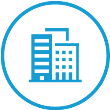 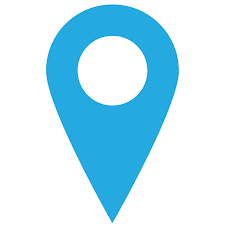 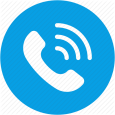 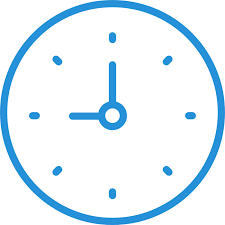 Валдайпр. Васильева д.25(81666) 212-15Понедельник - пятница - с 8-00 до 17-00,                                    первая среда месяца с 8-00 до 20-00; третья суббота  месяца  - с 8-00 до 17-00.                               Валдай*пр. Комсомольский, 61(816-66) 24-322понедельник – четверг с 08.00 до 17.15,  пятница с 08.00 до 16.00Крестцыул. Некрасова, д. 11(81659) 581-73понедельник – пятница с 8-00 до 17-00, обед с 12-00 до 13-00Демянскул.Ленина,д.87(81657) 428-55понедельник – пятница с 8-00 до 17-00, обед с 12-00 до 13-00Великий Новгород ул. Б. Санкт-Петербургская, д.57(816 2) 97-46-14
(816 2) 97-46-01Понедельник  с 8-00 до 12-00Вторник - суббота с 8-00 до 17-00, вторая среда месяца с 8-00 до 20-00                                    Великий Новгород*пр.Мира 32, кор.1(816-2) 617-695, 619-130понедельник c 10.00 до 19.00.вторник-четверг с 08.00 до 17.15пятница с 8.00-16.00. четвертая суббота месяца с 08.00 до 16.00.Новгородский районп. Борки, ул. Шимская, д. 12(8162) 74-72-68понедельник – пятница с 8-00 до 17-00, обед с 12-00 до 13-00Новгородский районп.Пролетарий ул. Линейная, д. 6(8162) 7-74-104понедельник – пятница с 8-00 до 17-00, обед с 12-00 до 13-00Чудовош. Грузинское, д. 160(81665) 4-45-52понедельник – пятница с 8-00 до 17-00, обед с 12-00 до 13-00Чудово*ул. Оплеснина, 12(816-65) 44-998понедельник – четверг с 08.00 до 17.15, пятница с 08.00 до 16.00.Малая Вишераул. Ленина, д.49а(81660) 3-57-79понедельник – пятница с 8-00 до 17-00, обед с 12-00 до 13-00Малая Вишера*ул. Новгородская, 20(816-60) 33-449понедельник – четверг с 08.30 до 17.30, пятница с 8.00 до 16.00, обеденный перерыв: с 12.00 до 12.45Боровичиул. 9 Января, д.33(81664) 4-04-31понедельник – пятница с 8-00 до 17-00, третья суббота месяца с 8-00 до 17-00;  обед с 12-00 до 13-00; первая среда месяца с 8-00 до 20-00                                    Боровичи*ул. Свободы, д. 10(816-64) 41-873понедельник – четверг с 08.00 до 17.15, пятница с 08.00-16.00Любытино ул. Хвойная, д. 2(81668) 6-13-13понедельник – пятница с 8-00 до 17-00, обед с 12-00 до 13-00Окуловкаул. Новгородская, д. 35(81657) 2-13-12понедельник – пятница с 8-00 до 17-00, обед с 12-00 до 13-00Окуловка*ул. Островского, 40(816-57) 22-845понедельник – четверг с 08.00 до 17.15, пятница с 08.00 до 16.00, обеденный перерыв: с 12.00 до 13.00. рп Хвойнаяул. Советская, д.88-911-610-39-53понедельник – пятница с 8-00 до 17-00, обед с 12-00 до 13-00 п. Мошенскоеул. 1 Мая, д.10А8-981-602-15-10понедельник – пятница с 8-00 до 17-00, обед с 12-00 до 13-00Старая Руссаг. Старая Русса ул. Восстания д.10(81652) 3-02-04(81652)  3-02-15понедельник – пятница с 8-00 до 17-00 без обеда третья среда месяца с 8-00 до 20-.00 третья  суббота  месяца с 8-00 до 17-00Старая Русса*ул. Латышских Гвардейцев, 19(816-52) 55-160понедельник – четверг с 08.00 до 17.15,  пятница с 8.00 до 16.00Парфино пер. Крупнова, д. 36(81650) 6-14-17понедельник – пятницас 8-00 до 17-00 обед с 12-00 до 13-00Сольцыул. Юбилейная, д. 18 (81655) 3-03-95понедельник – пятницас 8-00 до 17-00, обед с 12-00 до 13-00Шимскул. Ленина, д. 66(81656) 5-48-42понедельник – пятницас 8-00 до 17-00, обед с 12-00 до 13-00Волотул. Старорусская, д.  36(81662) 6-12-77понедельник – пятницас 8-00 до 17-00, обед с 12-00 до 13-00